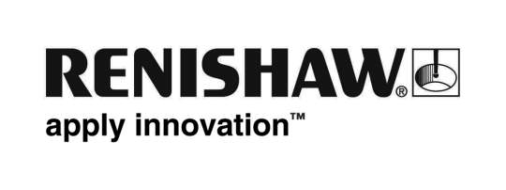 Renishaw推出針對 CNC 工具機的機上量測軟硬體應用Renishaw 是領先全球的工程技術公司，將於德國 2017 年 EMO 漢諾威工具機大展 (EMO Hannover 2017，9 月 18 日至 23 日，第 6 館，攤位 B46) 展示用於CNC 工具機作機上量測新產品，　包括增強型 NC4 非接觸式刀具設定解決方案、配備SupaScan作機上掃描的 SPRINT™ 系統、全新機上應用程式及智慧型手機app應用程式。增強型NC4非接觸式刀具設定解決方案這款增強型解決方案，是基於現有 NC4 系統備受肯定的設計，進一步提供多種功能和選項，在迅速演進發展的製造環境中滿足各項需求。 增強型NC4系統包含 NC4 非接觸式刀具設定系統和 NCi-6 介面，提供高速且高精密的解決方案，用於判定刀具幾何形狀、檢查刀具狀況，並可在多種 3 軸及 5 軸加工中心追蹤溫度變化。增強型NC4可自動監控這些變異，速度比其他容易出錯的手動替代方案快上十倍，確實達到元件「一次到位」，減少廢料及重工，增加獲利並提高生產力的機上時間。大幅提升量測精度及耐用度增強型NC4新型「雙重量測」模式可大幅縮短循環時間，在潮濕環境更為耐用，同時升級光學元件，加強刀具之間的量測精度，尤其適合用於小直徑刀具。  Renishaw 體積精巧的整合式刀刃吹屑功能，現在已成為 NC4 系統的標準配備，能夠在量測前快速移除加工碎屑及冷卻液。易於安裝操作為簡化安裝，增強型 NC4提供全新連接器安裝選項，便於迅速改裝或維修 NC4 硬體。使用校準目標，提供簡單的校正程序，可識別校正標準件的正確位置，以及光束之中的最佳量測位置。  另外也具有重要的程式設計優點：NC4 支援 Renishaw 已經內嵌的一系列圖形使用者介面，再加上 GoProbe 和 Set and Inspect 等機上及行動應用程式。這些直覺式應用程式提供的程式設計環境，讓新手或經驗不足的使用者，也能在幾分鐘內產生測頭指令。增強型 NC4 提供多種裝置尺寸 (115 mm 至 300 mm)，以及兩種光束高度選擇 (31 mm 及 50 mm)，以達到最高的系統彈性及最廣泛的應用。  系統硬體可完全向下相容，支援現有的 NC4 非接觸式刀具設定系統。SPRINT™ 系統配備SupaScan新型機上接觸式掃描技術 新型 SPRINT 系統搭載 SupaScan 技術，可輕鬆整合至需要快速設定工件，重視整體循環時間的工具機應用，將掃描技術的各項優點帶入大眾市場。系統也能執行進階掃描功能，例如監控元件表面的最終狀況。全球最快速的工件設定循環SupaScan 技術提供工件設定循環，即使在快速進給速率 (G0) 情況下也能精確量測，實現工件設定最快速的主軸測頭解決方案。使用一般工業元件測試時，相較於標準高速接觸觸發式循環，循環時間可大幅縮短 70% 以上。新系統利用現有的 SPRINT 系統硬體，並採用新型 DPU-1 資料處理單元，可簡化系統整合，只需要少數的控制選項和工具機連接。其中提供的巨集循環，可由直線、圓及平面量測偏移及校準元件。此外，由於系統與 Renishaw 的 Inspection Plus 巨集軟體循環相容，因此也支援使用接觸觸發式探測的現有零件程式，無須重新設計程式的成本。  其獨特的 3D 感測器技術可量測表面平面變化 (高點/低點)，進而依據元件的最小深度 (翻修應用常見的需求) 設定工件位置。迅速偵測表面瑕疵SPRINT 系統搭載 SupaScan 技術提供的量測功能，包括偵測表面狀況瑕疵，例如磨耗或鈍化的刀具、刀刃之間不匹配，以及步距誤差造成的瑕疵。在工具機上實現自動化量測，可大幅提升量測重現性，也可在元件仍在夾具夾持時修正錯誤，有助於減少廢料，創造最高利潤。以上結果可利用新型的「表面狀況」(surface condition) 應用程式具體呈現；應用程式可安裝於 CNC 工具機控制器或連接的 Microsoft® Windows® 電腦，檢視整個工件表面的量測資料。直覺且易於使用的機上應用程式工具機製造商越來越常採用以 Microsoft® Windows® 為基礎的觸控螢幕，整合至工具機控制器，透過這個完美的平台，開發各種機上應用程式，用於支援工具機探測功能。Renishaw 提供全新擴增的多款機上應用程式，能夠輕鬆迅速建立、執行並檢視測頭程序，生產製造部門得以儘可能縮短循環時間，實現最高的生產力。這些創新的應用程式都能夠直覺操作，功能強大，最適合探測新手和不熟悉機台程式碼的使用者，對於熟練的使用者也同樣具有操作效益。Set and Inspect 應用程式支援測頭校正、零件設定、刀具設定及元件檢測，操作十分簡單，無須訓練：只要依據圖示引導的程式設計環境，選擇所需的探測週期，輸入必要的欄位即可。接下來的工作就交給該應用程式，自動產生所需的機台程式碼，載入至控制器，大幅縮短程式設計時間，也不再發生資料輸入錯誤。結果可立即顯示在螢幕上，顯示相關特徵的標稱值、實際值和偏差值。除了基本的單循環操作模式，該應用程式也提供程式建構器模式，可建立更複雜的測頭程序。檢測循環是以每次一個特徵的方式建立，最終形成多重特徵程式，可做為獨立程式單獨執行，或內嵌至現有機台程式碼。Set and Inspect 提供 OEM 及改裝選項，可與 Fanuc、Mazak、Mitsubishi、Okuma 等控制器領導品牌相容，可安裝至以 Microsoft® Windows® 為基礎的控制器，或是連結控制器的 Windows 平板電腦。軟體採用可設定選單，單一安裝即可支援 3 軸及 5 軸加工中心、車床和複合加工機。Reporting 是一款增強的即時製程監控應用程式，能夠產生高度視覺化的圖形量測資料，並顯示各項量測的通過、失敗或警告狀態，是基本趨勢報表的理想工具。儲存於工具機控制器的封存量測資料，也可以顯示檢視，協助識別更長期間的趨勢、溫度影響，並排定預防性維護作業時間。應用程式也可用於顯示使用其他 Renishaw 工具機軟體擷取的資料，以及多個 OEM 探測循環。智慧型手機 app，讓您隨手掌握工具機測頭技術智慧型手機和平板電腦等行動技術以及相關的應用程式，已逐漸成為日常休閒生活不可或缺的一環。Renishaw 認為這類技術也可協助多種工作環境，因此為工具機量測使用者開發了一系列的智慧型手機app。GoProbe  app應用程式GoProbe 是一項強而有力的技術，內嵌在最新的 Renishaw 巨集型套裝軟體中，這項技術搭配相關的訓練資料和使用者參考工具，使 Renishaw 工具機測頭及刀具設定系統更加易於使用。GoProbe 簡單易用，關鍵在於程式設計格式僅包含單行指令，不需要熟知各種機台程式碼和程式設計技巧。有了 GoProbe 應用程式，使用者只要按幾下就能建立單行指令，從顯示選單選取所需要的週期，填入一系列資料輸入欄位即可。指令是由應用程式產生，顯示於畫面上，可輕鬆輸入至 CNC 工具機控制器。如有需要，也可在應用程式中觀看動畫、說明影像和相關文字，獲得進一步協助。應用程式支援主軸測頭及刀具設定系統 (包括最新的 NC4)，即使是新手或經驗不足的使用者，也能迅速上手，進行基礎探測及刀具設定循環的程式設計。 安裝一個應用程式，就能支援各式各樣的工具機配置及控制器類型並產生程式碼，也可輕鬆切換支援的語言。Trigger Logic™ 應用程式Renishaw 工具機測頭提供多種可自訂設定，便於針對特定應用進行設定，這項自訂技術稱為 Trigger Logic™。  Trigger Logic 應用程式可供使用者輕鬆自訂 Renishaw 測頭設定，效率遠高於參照傳統的紙本使用說明書。如果需要更多資訊，使用者可觀看一系列的整合式圖示和影片，清楚說明設定的程序。 這個應用程式適合搭配光學和無線電測頭 (包括刀具設定系統)，也可用於無線電測頭擷取與對頻，並搭配 Renishaw 提供的多功能無線電介面及接收器單元。Renishaw 行動應用程式已在全球推出，支援 15 種以上語言，可在 App Store® 及 Google Play 免費取得 (適用於 iOS 及 Android™)。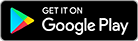 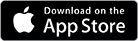 詳細資訊請造訪網站：www.renishaw.com.tw/mtp。